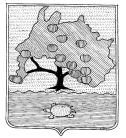 КОМИТЕТ ПО УПРАВЛЕНИЮ МУНИЦИПАЛЬНЫМ ИМУЩЕСТВОМ МУНИЦИПАЛЬНОГО ОБРАЗОВАНИЯ «ПРИВОЛЖСКИЙ РАЙОН» АСТРАХАНСКОЙ ОБЛАСТИРАСПОРЯЖЕНИЕот « 31 »  05 _ 2022 г. № 1173р.с. Началово Об установлении публичного сервитутав отношении земельного участка,расположенного по адресу:Астраханская область, Приволжский районНа основании ходатайства публичного акционерного общества «Россети Юг», в соответствии со ст. 39.43 Земельного кодекса Российской Федерации, Постановлением Правительства Астраханской области № 232 от 26.05.2020 «О внесении изменений в постановление Правительства Астраханской области от 26.11.2010 № 474-П», ст.ст. 63,64 Устава муниципального образования «Приволжский район» Астраханской области, подпунктом 3.1.5 пункта 3 Положения о комитете по управлению муниципальным имуществом муниципального образования «Приволжский район» Астраханской области:1. Установить публичный сервитут на части земельных участков, расположенных по адресу: Астраханская область, Приволжский район с кадастровыми номерами: – 30:09:000000:365, р-н Приволжский, муниципальное образование «Татаробашмаковский сельсовет»; – 30:09:000000:29 (30:09:000000:138), р-н Приволжский; – 30:09:160903:3, р-н Приволжский, п Ассадулаево, ул Прибрежная, 15а; – 30:09:160303:890, муниципальный район Приволжский, сельское поселение Татаробашмаковский сельсовет, поселок Ассадулаево, улица Прибрежная, з/у 3Б; – 30:09:160303:889, муниципальный район Приволжский, сельское поселение Татаробашмаковский сельсовет, поселок Ассадулаево, улица Прибрежная, з/у 3А; – 30:09:160303:882, Приволжский район, п.Ассадулаево, ул. Нефтебазинская; – 30:09:160303:871, р-н Приволжский, п Ассадулаево, ул Лесная, 8 "б"; – 30:09:160303:862, Приволжский район, п. Ассадулаево, ул. Прибрежная; – 30:09:160303:857, р-н Приволжский, п Ассадулаево, ул Лесная, 13 а; – 30:09:160303:845, Приволжский район, п.Ассадулаево, ул. Песочная, 2 "в"; – 30:09:160303:830, Приволжский район, п. Ассадулаево, ул. Прибрежная, 38; – 30:09:160303:713, р-н Приволжский, п Ассадулаево, ул Проселочная; – 30:09:160303:706, р-н Приволжский, п Ассадулаево, ул Нефтебазинская; – 30:09:160303:701, р-н Приволжский, п Ассадулаево, ул Нефтебазинская; – 30:09:160303:692, Приволжский район, п.Ассадулаево, ул.Нефтебазинская; – 30:09:160303:655, р-н Приволжский, п Ассадулаево, ул Прибрежная, 31 "а"; – 30:09:160303:654, р-н Приволжский, п Ассадулаево, ул Прибрежная, 31 относится к квартире 1; – 30:09:160303:632, р-н. Приволжский, п. Ассадулаево, ул. Лесная, 11 "а"; – 30:09:160303:590, р-н Приволжский, п Ассадулаево, ул Лесная, 6; – 30:09:160303:588, р-н Приволжский, п. Ассадулаево, ул. Прибрежная, 25 а; – 30:09:160303:587, р-н Приволжский, п Ассадулаево, ул Прибрежная, 25, относится к кв. 2; – 30:09:160303:565, р-н Приволжский, п. Ассадулаево, ул. Лесная, 16; – 30:09:160303:563, р-н Приволжский, п. Ассадулаево, ул. Лесная, 39а; – 30:09:160303:562, р-н Приволжский, п. Ассадулаево, ул. Лесная, 39; – 30:09:160303:561, р-н Приволжский, п. Ассадулаево, ул. Прибрежная, 9; – 30:09:160303:548, р-н Приволжский, п Ассадулаево, ул Прибрежная, 23; – 30:09:160303:519, р-н Приволжский, п. Ассадулаево, ул. Проселочная, 10 "а"; – 30:09:160303:514, р-н Приволжский, п. Ассадулаево, ул. Прибрежная, 1 "а"; – 30:09:160303:497, р-н Приволжский, п. Ассадулаево, ул. Лесная, 16; – 30:09:160303:489, р-н Приволжский, п. Ассадулаево, ул. Прибрежная, 3 "г"; – 30:09:160303:486, р-н Приволжский, п. Ассадулаево, ул. Лесная, 4; – 30:09:160303:477, р-н Приволжский, п. Ассадулаево, ул. Песочная, № 4; – 30:09:160303:449, р-н Приволжский, п. Ассадулаево, ул. Прибрежная, 3; – 30:09:160303:436, р-н Приволжский, п. Ассадулаево, ул. Лесная, 39; – 30:09:160303:427, р-н Приволжский, п Ассадулаево, ул Парковая, 3; – 30:09:160303:426, р-н Приволжский, п. Ассадулаево, ул. Парковая, 1; – 30:09:160303:425, р-н Приволжский, п. Ассадулаево, ул. Молодежная, 2а; – 30:09:160303:4, р-н Приволжский, п. Ассадулаево, ул. Прибрежная, 17; – 30:09:160303:392, р-н Приволжский, п Ассадулаево, ул Центральная, 5 относится к квартире 2; – 30:09:160303:374, р-н Приволжский, п Ассадулаево, ул Центральная, 11, относится к квартире 1; – 30:09:160303:36, р-н Приволжский, п. Ассадулаево, ул. Озерная, 7а; – 30:09:160303:358, р-н Приволжский, п. Ассадулаево, ул. Центральная, 5, относится к кв. 1; – 30:09:160303:35, р-н Приволжский, п. Ассадулаево, ул. Озерная, 7; – 30:09:160303:331, р-н Приволжский, п. Ассадулаево, ул. Центральная, 3 относится к квартире 1; – 30:09:160303:307, р-н Приволжский, п Ассадулаево, ул Садовая, 4 относится к квартире 2; – 30:09:160303:3, р-н Приволжский, п. Ассадулаево, ул. Прибрежная, 7; – 30:09:160303:237, р-н Приволжский, п Ассадулаево, ул Первомайская, 9, относится к квартире 2; – 30:09:160303:224, р-н Приволжский, п. Ассадулаево, ул. Нефтебазинская, 11; – 30:09:160303:22, р-н Приволжский, п. Ассадулаево, ул. Проселочная, 5; – 30:09:160303:201, р-н Приволжский, п. Ассадулаево, ул. Молодежная, 5 относится к квартире 2; – 30:09:160302:215, р-н Приволжский, п Ассадулаево, ул Лесная, 37; – 30:09:160302:213, р-н Приволжский, п. Ассадулаево, ул. Лесная, 35; – 30:09:160302:191, р-н Приволжский, п. Ассадулаево, ул. Озерная, 5 относится к квартире 1; – 30:09:160302:184, р-н Приволжский, п. Ассадулаево, ул. Озерная, 1 относится к квартире 1; – 30:09:160302:164, р-н Приволжский, п. Ассадулаево, ул. Лесная, 29; – 30:09:160301:227, р-н Приволжский, п Ассадулаево, ул Прибрежная, 31 относится к квартире 2; – 30:09:160301:225, р-н Приволжский, п Ассадулаево, ул Прибрежная, 29; – 30:09:160301:210, р-н Приволжский, п. Ассадулаево, ул. Прибрежная, 15б; – 30:09:160301:198, р-н Приволжский, п. Ассадулаево, ул. Песочная, 6; – 30:09:160301:169, р-н Приволжский, п Ассадулаево, ул Парковая, 6 корп. А относится к квартире 1; – 30:09:160301:134, р-н Приволжский, п. Ассадулаево, ул. Парковая, 4 относится к квартире 1; – 30:09:160302:838, Приволжский муниципальный  район,сельское поселение "Татаробашмаковский сельсовет", поселок  Ассадулаево, улица Зеленая, з/у 26 а; – 30:09:160302:837, Приволжский муниципальный  район,сельское поселение "Татаробашмаковский сельсовет", поселок  Ассадулаево, улица Зеленая, з/у 26; – 30:09:160302:834, Приволжский муниципальный район, сельское поселение Татаробашмаковский сельсовет, поселок Ассадулаево, улица Зеленая, земельный участок 44; – 30:09:160302:828, Приволжский район, п. Ассадулаево, ул. Тополиная; – 30:09:160302:708, р-н Приволжский, п Ассадулаево, ул Зеленая, 22; – 30:09:160302:3, р-н Приволжский, п Ассадулаево, ул Зеленая, 14; – 30:09:160302:214, р-н Приволжский, п. Ассадулаево, ул. Зеленая, 12 а; – 30:09:160302:196, р-н Приволжский, п. Ассадулаево, ул. Зеленая, 38; – 30:09:160302:193, р-н Приволжский, п. Ассадулаево, ул. Тополиная, 7; – 30:09:160302:131, р-н Приволжский, п. Ассадулаево, ул. Зеленая, 32; – 30:09:160302:1, р-н Приволжский, п Ассадулаево, ул Зеленая, 40; – 30:09:160301:12, р-н Приволжский, п. Ассадулаево, ул. Зеленая, 5 а; – 30:09:160301:1, р-н Приволжский, п. Ассадулаево, ул. Зеленая, 9, квартира 1; – 30:09:160302:8, р-н Приволжский, п. Ассадулаево, ул. Зеленая, 12; – 30:09:160303:217, р-н Приволжский, п Ассадулаево, ул Молодежная, 7 относится к квартире 2; – 30:09:160303:219, р-н Приволжский, п. Ассадулаево, ул. Молодежная, 7, относится к кв. 1; – 30:09:160303:228, р-н Приволжский, п. Ассадулаево, ул. Нефтебазинская, 9; – 30:09:160303:248, Астраханская обл, р-н Приволжский, п. Ассадулаево, ул. Первомайская, 3 относится к квартире 1.., а также в отношении земельных участков сведения о прохождении границ которых не содержаться в едином государственном реестре недвижимости, но фактически расположены в границах устанавливаемого публичного сервитута, объекта электросетевого хозяйства ВЛ-0,4 кВ от ГКТП-352,330 ВЛ-82 РП-6 Береговая ф.5,10 ПС Н-Комаровка.2. Публичный сервитут устанавливается по ходатайству публичного акционерного общества «Россети Юг» (ОГРН 1076164009096, ИНН 6164266561, юридический адрес: 344002, Российская Федерация, Ростовская область, г. Ростов-на-Дону, ул. Большая Садовая, д. 49) в целях размещения объектов электросетевого хозяйства, их неотъемлемых технологических частей на территории Приволжского района Астраханской области. 3. Утвердить границы публичного сервитута, согласно приложению.4. Срок публичного сервитута – 49 (сорок девять) лет.5. Использование земельных участков и (или) расположенных на них объектов недвижимости будет затруднено только при предотвращении или устранении аварийных ситуаций.6. Капитальный ремонт объектов электросетевого хозяйства производится с предварительным уведомлением собственников (землепользователей, землевладельцев, арендаторов) земельных участков 1 раз в 12 лет (продолжительность не превышает три месяца для земельных участков, предназначенных для жилищного строительства, ведения личного подсобного хозяйства, садоводства, огородничества; не превышает один год-в отношении иных земельных участков)7. Обладатель публичного сервитута обязан привести земельный участок в состояние, пригодное для использования в соответствии с видом разрешенного использования, в сроки, предусмотренные пунктом 8 статьи 39.50 Земельного Кодекса Российской Федерации.8. В течении пяти рабочих дней со дня принятия распоряжения:8.1. Разместить распоряжение об установлении публичного сервитута на официальном сайте комитета по управлению муниципальным имуществом муниципального образования «Приволжский район» Астраханской области в информационно-телекоммуникационной сети «Интернет»;8.2. Обеспечить опубликование указанного решения (за исключением приложений к нему) в порядке, установленном для официального опубликования (обнародования) муниципальных правовых актов уставом поселения, городского округа (муниципального района в случае, если земельные участки и (или) земли, в отношении которых установлен публичный сервитут, расположены на межселенной территории) по месту нахождения земельных участков, в отношении которых принято указанное решение.8.3. Направить копию распоряжения правообладателям земельных участков в отношении которых принято решение об установлении публичного сервитута.8.4. Направить копию распоряжения об установлении публичного сервитута в орган регистрации прав.8.5. Направить обладателю публичного сервитута копию решения об установлении публичного сервитута, сведения о лицах, являющихся правообладателями земельных участков, сведения о лицах, подавших заявления об их учете.И.о. председателя комитета                                                                             А.И. Алимуллаева